Домашняя контрольная работа
Вариант 1.Сократить дробь:а) ;     б) ;        в);     г) .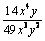 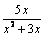 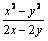 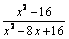 Представьте в виде дроби:а) ;        б) ;             в) .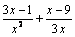 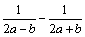 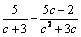 Выполнить действия:а) ;               б) ;        в) 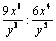 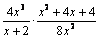 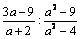 Упростите выражениеа) ;        б) .

5.     Найдите значение выражения  при .

6.     Докажите тождество .

Вариант 2.

1.  Сократить дробь: а) ;     б) ;                в);     г) .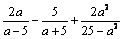 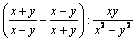 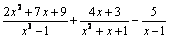 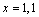 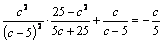 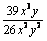 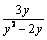 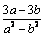 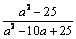 Представьте в виде дроби:а) ;      б) ;            в) .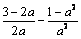 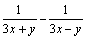 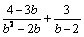 Выполнить действия:а) ;            б) ;              в) 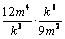 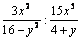 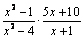 Упростите выражениеа) ;          б) .

5.     Найдите значение выражения  при .

6.     Докажите тождество .

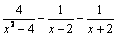 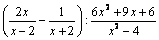 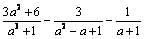 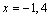 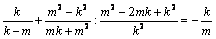 